Publicado en Ciudad de México el 26/08/2021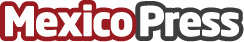 La disponibilidad global de NVIDIA AIE hace accesible la Inteligencia Artificial para todas las industriasLa disponibilidad global de NVIDIA AI Enterprise hace que la Inteligencia Artificial sea accesible para todas las Industrias. El software de NVIDIA brinda a cientos de miles de empresas en todo el mundo la capacidad de ejecutar IA en VMware vSphere y servidores estándar de la industriaDatos de contacto:Carlos ValenciaMKQ PR Agency55 39 64 96 00Nota de prensa publicada en: https://www.mexicopress.com.mx/la-disponibilidad-global-de-nvidia-aie-hace Categorías: Internacional Finanzas Inteligencia Artificial y Robótica Programación Investigación Científica Logística E-Commerce Software Consumo Ciudad de México Otras Industrias Otras ciencias http://www.mexicopress.com.mx